スケジュール表　（パス名　悪性リンパ腫　リツキサン療法）　　　　　　　　　　　　　（　　　　　　　　）様＊スケジュールは変更される場合があります。　　　　　　　　　　　　　　　　　　　　　　　　　　　　　　　　　　　　　　　　　　　　　　　　　　　　　　　　　　　２０２０年６月２５日作成　徳島赤十字病院上記説明を受け同意します。　　　　　年　　月　　日　患者様(側)　署名　　　　　　　　　　　　　　説明看護師　　　　　　　　　　　　　　　　　　　　　　　　　　　　　　入院当日（　／　）（　／　）（　／　）(　／　)～（　／　)化学療法前化学療法1日目化学療法２日目化学療法3日目～（　）食退院後治療治療（化学療法）の準備を行います。医師が診察します。持参薬は、薬剤師が確認後、医師の指示で必要な薬を継続します。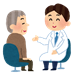 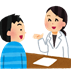 朝の6時から尿量測定を行います。朝食前に体重測定を行います。【リツキサン投与30分前】前投薬の解熱剤と抗ヒスタミン剤を内服します。化学療法の点滴を行います。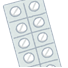 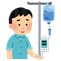 朝の6時まで尿量測定を行います。朝食前に体重測定を行います。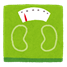 朝食前に体重測定を行います。医師より退院後も必要な薬が処方されますので、必ず内服してください。他の治療を併用する方は、入院継続します。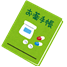 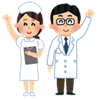 検査＊必要に応じて医師の指示で検査を行います。　　　　　　　　　　また採血日が変更になることもあります。＊必要に応じて医師の指示で検査を行います。　　　　　　　　　　また採血日が変更になることもあります。朝に採血があります。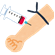 安静度病棟内歩行ができます。（白血球数が低値の場合は、無菌病棟内で過ごします。）点滴中はトイレ歩行できますが、針を留置したほうの腕はできるだけ安静にしてください。病棟内歩行ができます。病棟内歩行ができます。病棟内歩行ができます。観察体温・血圧・体重測定苦痛症状の有無　　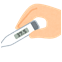 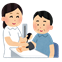 体温・血圧・体重・尿量測定治療薬による副作用出現の有無（発熱・悪寒・蕁麻疹・のどの不快感・咳など、副作用の多くは初めての治療中に起こりやすいため、15分毎に計測・観察します。)体温・血圧・体重測定治療薬による副作用出現の有無体温・血圧・体重測定治療薬による副作用出現の有無体温・血圧・体重測定治療薬による副作用出現の有無清潔シャワー浴できます。点滴を行う前にシャワー浴できます。体調に合わせてシャワー浴または清拭を行います。体調に合わせてシャワー浴または清拭を行います。体調に合わせてシャワー浴または清拭を行います。排泄トイレ歩行できます。尿気を使用して尿量測定を行います。尿量測定が困難な方・トイレに行くのが困難な方はポータブルトイレを置きます。治療終了後2日間までは、排尿は洋式トイレで座って行い、終了後は2回流してください。トイレ歩行できます。トイレ歩行できます。トイレ歩行できます。食事普通食です。（医師の指示で治療食になることがあります）持ち込み食は制限がありますので看護師に相談してください。普通食です。食欲のない方は看護師に相談して下さい。栄養士に相談することもできます。症状が改善すれば、栄養のバランスがとれた普通の食事に戻しましょう。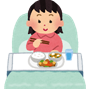 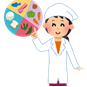 普通食です。食欲のない方は看護師に相談して下さい。栄養士に相談することもできます。症状が改善すれば、栄養のバランスがとれた普通の食事に戻しましょう。普通食です。食欲のない方は看護師に相談して下さい。栄養士に相談することもできます。症状が改善すれば、栄養のバランスがとれた普通の食事に戻しましょう。普通食です。食欲のない方は看護師に相談して下さい。栄養士に相談することもできます。症状が改善すれば、栄養のバランスがとれた普通の食事に戻しましょう。処置カテーテルを留置されている方は1回/週、消毒・テープの貼り替えを行います。カテーテルを留置されている方は1回/週、消毒・テープの貼り替えを行います。カテーテルを留置されている方は1回/週、消毒・テープの貼り替えを行います。カテーテルを留置されている方は1回/週、消毒・テープの貼り替えを行います。カテーテルを留置されている方は1回/週、消毒・テープの貼り替えを行います。説明備考入院生活について説明があります。化学療法について説明があります。　（治療スケジュール・副作用対策・体重測定・尿量測定・血管外漏出・排泄物の取り扱い方を説明します。）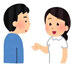 点滴の針を刺している部位に、痛み、赤み、腫れなどの異常がありましたら、すぐ看護師にお知らせください。治療薬に伴う症状があれば看護師にお知らせ下さい。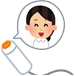 感染予防について説明があります。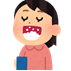 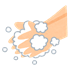 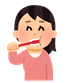 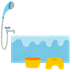 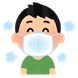 感染予防について説明があります。・状態により退院できます。・退院後の生活について医師や看護師から説明があります。・次回から外来化学療法室を利用される方は、外来化学療法室オリエンテーションを行います。・次回受診日や次回検査日の予約票をお渡しします。